ИНТЕРВЕНЦИЈА ДВЈ СТАНАРИ- ПОЖАР ЈЕЛАЊСКАУ мјесту Јелањска, у општини Станари, јуче је избио пожар на штали власништво В.К.У пожару којег су локализовали припадници Ватрогасне јединице Станари повријеђених лица није било, док су кровна конструкција и бале сијена које су се налазиле на тавану објекта у потпуности изгориле.Због смањене видљивости и неповољних временских услова лице мјеста је обезбијеђено до јутарњих часова.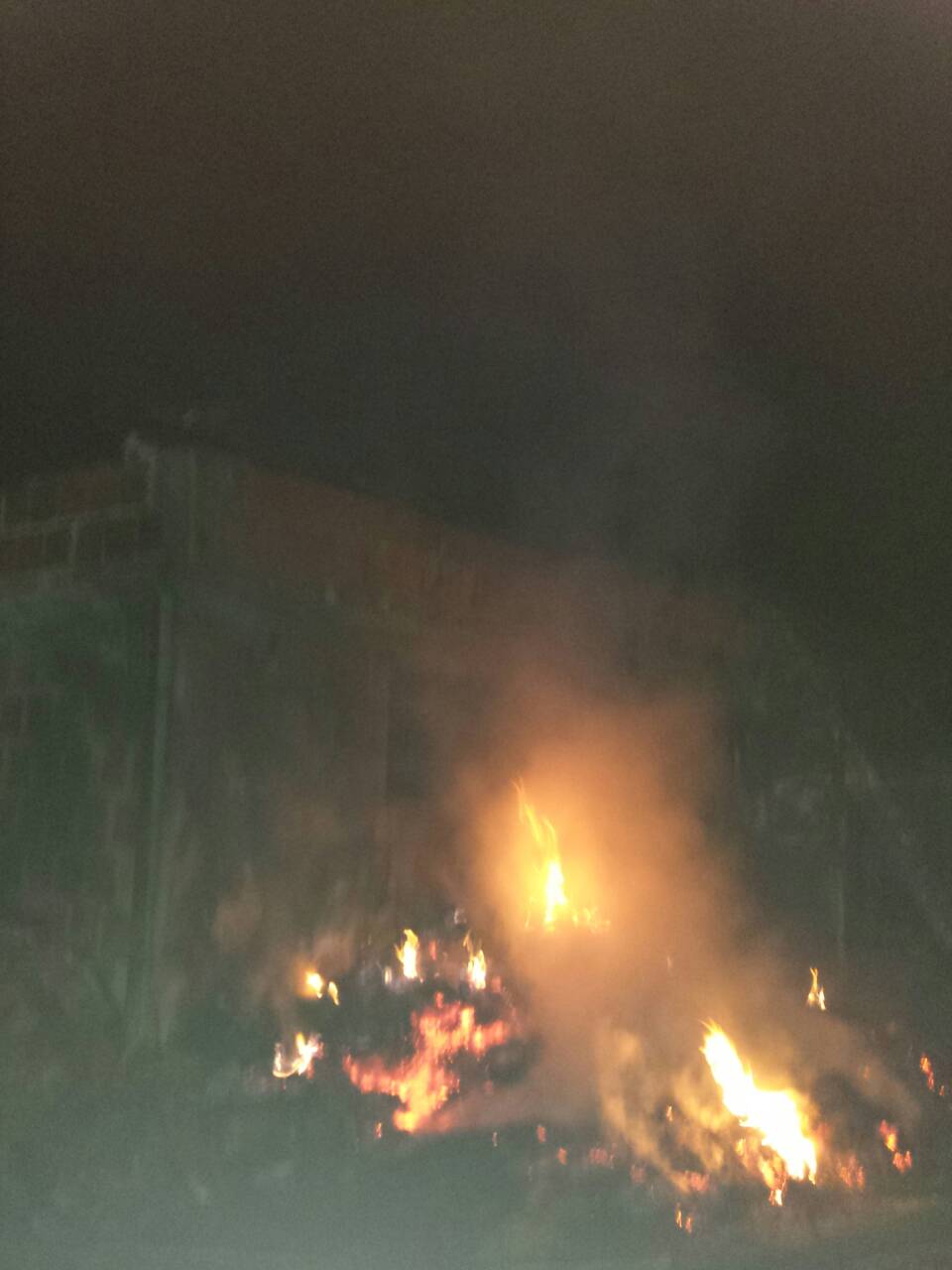 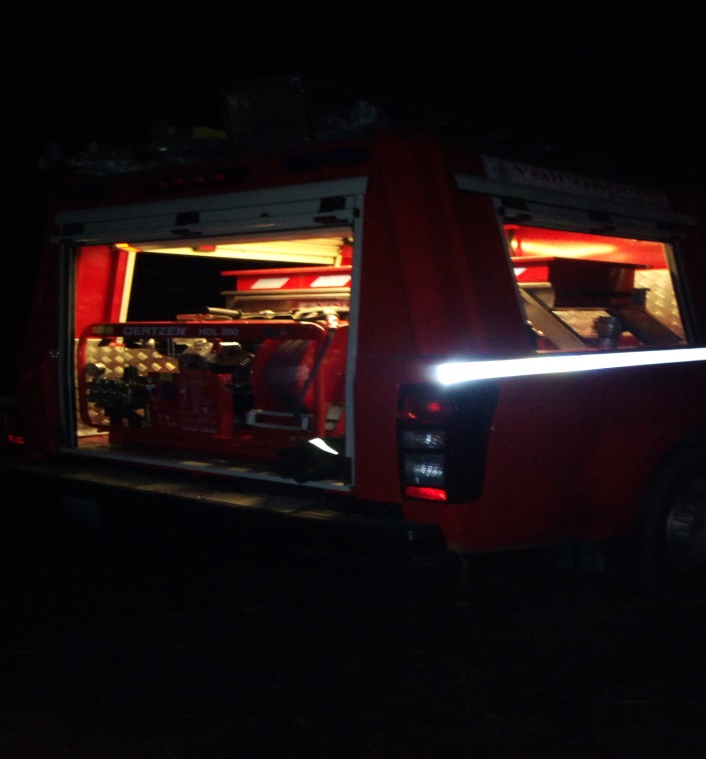 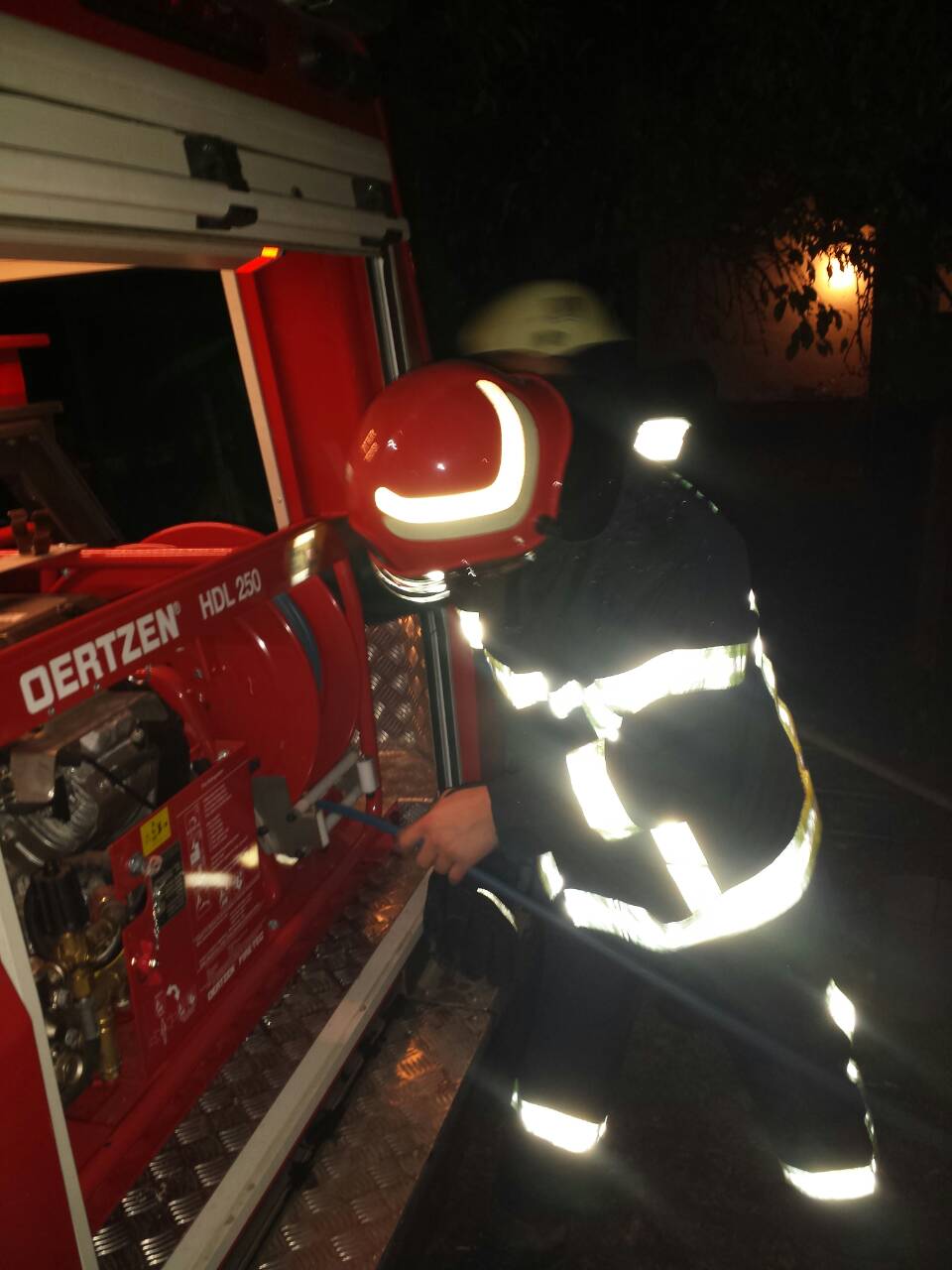 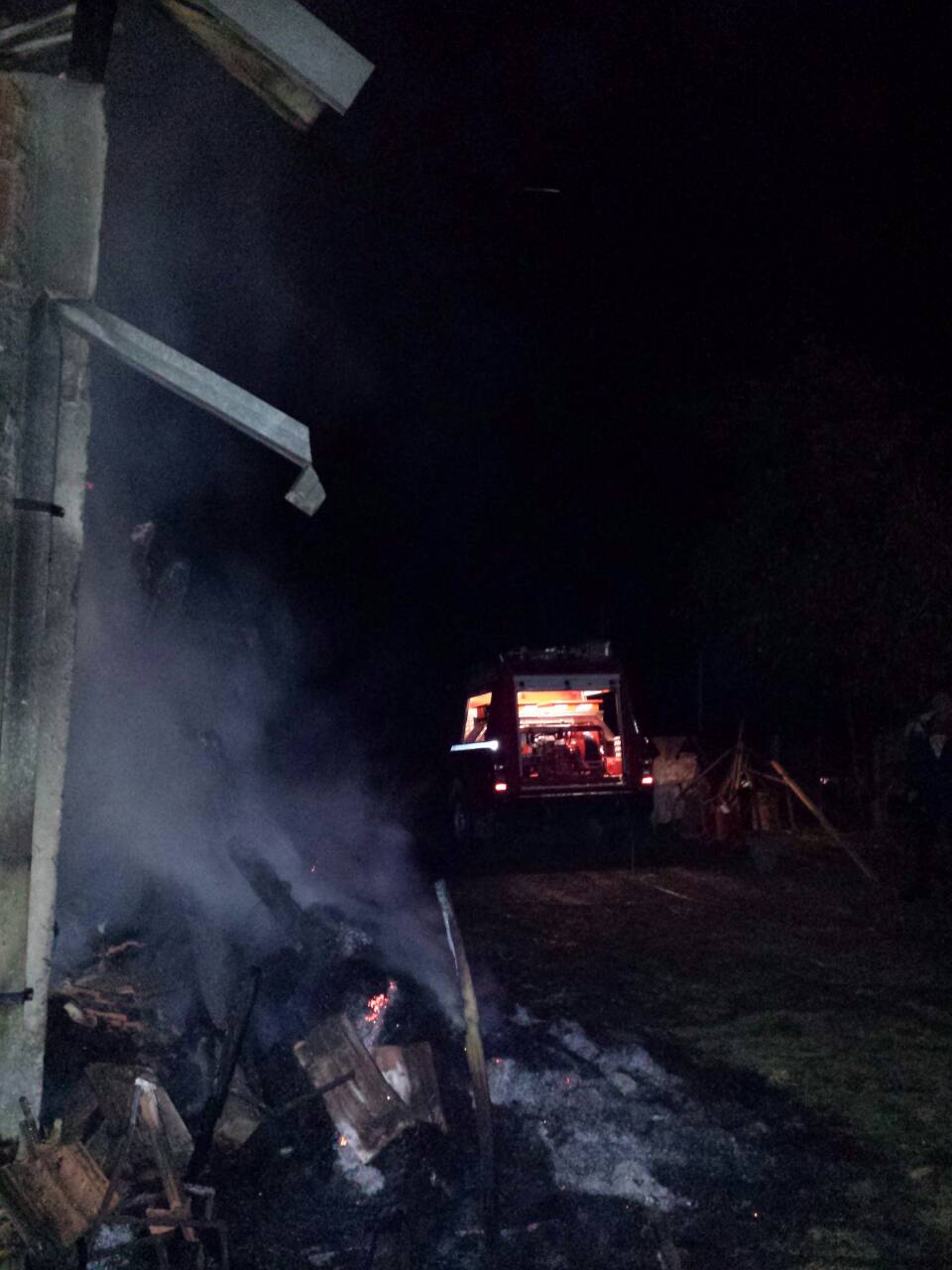 